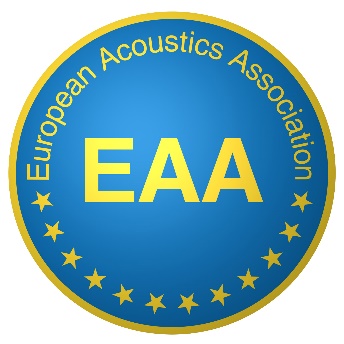 Serving 29 countries and more than 9 000 MembersEAA SUSTAINING MEMBERDear Company, Institution, or Organisation, You are supporting the National activity of your Acoustical Society, and now you can also support its European activities and involvements by becoming a Sustaining Member of the EAA.The EAA is a non-profit organisation supporting Acoustics in Europe by all possible means:2 journals (Acta Acustica and Acoustics in Practice) and one newsletter (Nuntius Acusticus)3 major Conferences: Forum Acusticum, Euronoise and Euroregio + several workshopsA multi-lingual European repository (under construction)A Web-based University Guide (EAA Schola)8 Technical Committees (more under development)A Job Forum (under construction)And last but not least a Young Acousticians Network (YAN)The EAA actions are based on two principles: subsidiarity and solidarity.As Supporting Member, you can choose one of the following status: Silver SM: 1 500 € / yearLogo displayed in Fenestra Acustica with a link to the Company websiteJob announcements inserted in Fenestra AcusticaGold SM:3 000 € / year, Same as Silver + in additionLogo displayed in EAA publications and in EAA Conferences5% discount on advertisement in EAA journals and exhibition in EAA conferencesPlatinum SM: 6 000 € and more / year, Same as gold +, in additionPhysical presence during specific actions like specific workshops, prizes, travel For European Institutions, 25% of your contribution will be deduced from the due of the National Society to the EAA and 75% will be used to support common EAA actions and solidarity.For non-European Institutions, all your contribution will support EAA actions and solidarity.Sustaining membership must comply with subsidiarity principle: unless otherwise stated by the National Society, a Supporting Member supporting the EAA should first support and continue supporting the National Society.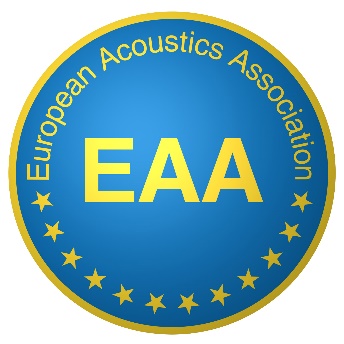 EAA SUSTAINING MEMBERAPPLICATION FORMInstitutionName:Address:Country:Website:Contact person:Name:Phone: Email:Currently supporting (please specify National Society and dates):Grade of Sustaining Member (please mark your choice):Silver: 1 500 € / yearGold: 3 000 € / yearPlatinum: 6 000 € and more / yearDeclaration:We are currently supporting our National Society and plan to continue supporting it in parallel with the EAAName:Signature:Upon approval of your application by the board, an invoice will be sent with payment detailsThank you for your trust in the European Acoustics Association.Application must be sent by email to the EAA secretariat:  secretary@euracoustics.org
